PAgosa Springs Golf Club (PSGC)Employment Application      PSGC Use Only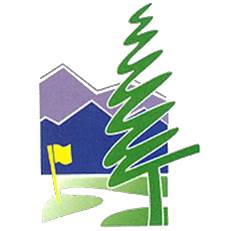 Applicant InformationApplicant InformationApplicant InformationApplicant InformationApplicant InformationApplicant InformationApplicant InformationApplicant InformationApplicant InformationApplicant InformationApplicant InformationApplicant InformationApplicant InformationApplicant InformationApplicant InformationApplicant InformationApplicant InformationApplicant InformationApplicant InformationApplicant InformationApplicant InformationApplicant InformationApplicant InformationApplicant InformationApplicant InformationApplicant InformationApplicant InformationApplicant InformationApplicant InformationApplicant InformationApplicant InformationApplicant InformationApplicant InformationApplicant InformationApplicant InformationApplicant InformationApplicant InformationApplicant InformationApplicant InformationApplicant InformationApplicant InformationApplicant InformationApplicant InformationApplicant InformationApplicant InformationApplicant InformationApplicant InformationApplicant InformationLast NameLast NameLast NameLast NameFirstFirstFirstM.I.M.I.DateStreet AddressStreet AddressStreet AddressStreet AddressStreet AddressApartment/Unit #Apartment/Unit #Apartment/Unit #Apartment/Unit #Apartment/Unit #CityStateStateStateZIPZIPPermanent Address (if different from present address)Permanent Address (if different from present address)Permanent Address (if different from present address)Permanent Address (if different from present address)Permanent Address (if different from present address)Permanent Address (if different from present address)Permanent Address (if different from present address)Permanent Address (if different from present address)Permanent Address (if different from present address)Permanent Address (if different from present address)Permanent Address (if different from present address)Apartment/Unit #Apartment/Unit #Apartment/Unit #CityStateStateStateZIPZIPPhoneE-mail AddressE-mail AddressE-mail AddressE-mail AddressE-mail AddressDate AvailableDate AvailableDate AvailableDate AvailableDate AvailablePosition(s) Applied forPosition(s) Applied forPosition(s) Applied forPosition(s) Applied forPosition(s) Applied forPosition(s) Applied forAre you a citizen of the United States?Are you a citizen of the United States?Are you a citizen of the United States?Are you a citizen of the United States?Are you a citizen of the United States?Are you a citizen of the United States?Are you a citizen of the United States?Are you a citizen of the United States?Are you a citizen of the United States?Are you a citizen of the United States?Are you a citizen of the United States?Are you a citizen of the United States?Are you a citizen of the United States?Are you a citizen of the United States?Are you a citizen of the United States?YES  YES  YES  NO  NO  NO  If no, are you authorized to work in the U.S.?If no, are you authorized to work in the U.S.?If no, are you authorized to work in the U.S.?If no, are you authorized to work in the U.S.?If no, are you authorized to work in the U.S.?If no, are you authorized to work in the U.S.?If no, are you authorized to work in the U.S.?If no, are you authorized to work in the U.S.?If no, are you authorized to work in the U.S.?If no, are you authorized to work in the U.S.?If no, are you authorized to work in the U.S.?If no, are you authorized to work in the U.S.?If no, are you authorized to work in the U.S.?If no, are you authorized to work in the U.S.?If no, are you authorized to work in the U.S.?If no, are you authorized to work in the U.S.?If no, are you authorized to work in the U.S.?If no, are you authorized to work in the U.S.?If no, are you authorized to work in the U.S.?If no, are you authorized to work in the U.S.?If no, are you authorized to work in the U.S.?YES  YES  YES  YES  YES  NO  Have you ever worked for PSGC before?Have you ever worked for PSGC before?Have you ever worked for PSGC before?Have you ever worked for PSGC before?Have you ever worked for PSGC before?Have you ever worked for PSGC before?Have you ever worked for PSGC before?Have you ever worked for PSGC before?Have you ever worked for PSGC before?Have you ever worked for PSGC before?Have you ever worked for PSGC before?Have you ever worked for PSGC before?Have you ever worked for PSGC before?Have you ever worked for PSGC before?Have you ever worked for PSGC before?YES   YES   YES   NO  NO  NO  If so, when?If so, when?If so, when?If so, when?If so, when?If so, when?If so, when?If so, when?If so, when?If so, when?Have you ever been convicted of a felony?Have you ever been convicted of a felony?Have you ever been convicted of a felony?Have you ever been convicted of a felony?Have you ever been convicted of a felony?Have you ever been convicted of a felony?Have you ever been convicted of a felony?Have you ever been convicted of a felony?Have you ever been convicted of a felony?Have you ever been convicted of a felony?Have you ever been convicted of a felony?Have you ever been convicted of a felony?Have you ever been convicted of a felony?Have you ever been convicted of a felony?Have you ever been convicted of a felony?YES  YES  YES  NO  NO  NO  If yes, explainIf yes, explainIf yes, explainIf yes, explainIf yes, explainIf yes, explainIf yes, explainIf yes, explainIf yes, explainIf yes, explainIf yes, explainDo you have any friends or relatives working for PSGC? Do you have any friends or relatives working for PSGC? Do you have any friends or relatives working for PSGC? Do you have any friends or relatives working for PSGC? Do you have any friends or relatives working for PSGC? Do you have any friends or relatives working for PSGC? Do you have any friends or relatives working for PSGC? Do you have any friends or relatives working for PSGC? Do you have any friends or relatives working for PSGC? Do you have any friends or relatives working for PSGC? Do you have any friends or relatives working for PSGC? Do you have any friends or relatives working for PSGC? Do you have any friends or relatives working for PSGC? Do you have any friends or relatives working for PSGC? Do you have any friends or relatives working for PSGC? Do you have any friends or relatives working for PSGC? Do you have any friends or relatives working for PSGC? Do you have any friends or relatives working for PSGC? YES  YES  YES  YES  YES  NO  NO  NO  NO  NO  NO  NO  NameNameNameNameNameRelationshipRelationshipRelationshipRelationshipRelationshipRelationshipRelationshipEducationEducationEducationEducationEducationEducationEducationEducationEducationEducationEducationEducationEducationEducationEducationEducationEducationEducationEducationEducationEducationEducationEducationEducationEducationEducationEducationEducationEducationEducationEducationEducationEducationEducationEducationEducationEducationEducationEducationEducationEducationEducationEducationEducationEducationEducationEducationEducationHigh SchoolHigh SchoolHigh SchoolHigh SchoolAddressAddressAddressFromToToToDid you graduate?Did you graduate?Did you graduate?Did you graduate?Did you graduate?Did you graduate?YES  YES  YES  NO NO NO NO NO NO NO NO DegreeDegreeDegreeDegreeDegreeDegreeDegreeCollegeCollegeAddressAddressAddressFromToToToDid you graduate?Did you graduate?Did you graduate?Did you graduate?Did you graduate?Did you graduate?YES  YES  YES  NO NO NO NO NO NO NO NO DegreeDegreeDegreeDegreeDegreeDegreeDegreeOtherAddressAddressAddressFromToToToDid you graduate?Did you graduate?Did you graduate?Did you graduate?Did you graduate?Did you graduate?YES  YES  YES  NO  NO  NO  NO  NO  NO  NO  NO  DegreeDegreeDegreeDegreeDegreeDegreeDegreeSpecial Skills/trainingSpecial Skills/trainingSpecial Skills/trainingSpecial Skills/trainingSpecial Skills/trainingSpecial Skills/trainingSpecial Skills/trainingSpecial Skills/trainingSpecial Skills/trainingSpecial Skills/trainingSpecial Skills/trainingSpecial Skills/trainingSpecial Skills/trainingSpecial Skills/trainingSpecial Skills/trainingSpecial Skills/trainingSpecial Skills/trainingSpecial Skills/trainingSpecial Skills/trainingSpecial Skills/trainingSpecial Skills/trainingSpecial Skills/trainingSpecial Skills/trainingSpecial Skills/trainingSpecial Skills/trainingSpecial Skills/trainingSpecial Skills/trainingSpecial Skills/trainingSpecial Skills/trainingSpecial Skills/trainingSpecial Skills/trainingSpecial Skills/trainingSpecial Skills/trainingSpecial Skills/trainingSpecial Skills/trainingSpecial Skills/trainingSpecial Skills/trainingSpecial Skills/trainingSpecial Skills/trainingSpecial Skills/trainingSpecial Skills/trainingSpecial Skills/trainingSpecial Skills/trainingSpecial Skills/trainingSpecial Skills/trainingSpecial Skills/trainingSpecial Skills/trainingSpecial Skills/trainingDo you have any certifications that may apply to PSGC?Do you have any certifications that may apply to PSGC?Do you have any certifications that may apply to PSGC?Do you have any certifications that may apply to PSGC?Do you have any certifications that may apply to PSGC?Do you have any certifications that may apply to PSGC?Do you have any certifications that may apply to PSGC?Do you have any certifications that may apply to PSGC?Do you have any certifications that may apply to PSGC?Do you have any certifications that may apply to PSGC?Do you have any certifications that may apply to PSGC?Do you have any certifications that may apply to PSGC?Do you have any certifications that may apply to PSGC?YES  YES  YES  YES  NO  NO  If yes, what?If yes, what?If yes, what?If yes, what?If yes, what?If yes, what?If yes, what?If yes, what?Do you have any other exceptional skills or training?Do you have any other exceptional skills or training?Do you have any other exceptional skills or training?Do you have any other exceptional skills or training?Do you have any other exceptional skills or training?Do you have any other exceptional skills or training?Do you have any other exceptional skills or training?Do you have any other exceptional skills or training?Do you have any other exceptional skills or training?Do you have any other exceptional skills or training?Do you have any other exceptional skills or training?Do you have any other exceptional skills or training?Do you have any other exceptional skills or training?YES  YES  YES  YES  NO  NO  If yes, what?If yes, what?If yes, what?If yes, what?If yes, what?If yes, what?If yes, what?If yes, what?ReferencesReferencesReferencesReferencesReferencesReferencesReferencesReferencesReferencesReferencesReferencesReferencesReferencesReferencesReferencesReferencesReferencesReferencesReferencesReferencesReferencesReferencesReferencesReferencesReferencesReferencesReferencesReferencesReferencesReferencesReferencesReferencesReferencesReferencesReferencesReferencesReferencesReferencesReferencesReferencesReferencesReferencesReferencesReferencesReferencesReferencesReferencesReferencesPlease list three professional references, not related to you and who have knowledge of your work performance within the past 3 years.Please list three professional references, not related to you and who have knowledge of your work performance within the past 3 years.Please list three professional references, not related to you and who have knowledge of your work performance within the past 3 years.Please list three professional references, not related to you and who have knowledge of your work performance within the past 3 years.Please list three professional references, not related to you and who have knowledge of your work performance within the past 3 years.Please list three professional references, not related to you and who have knowledge of your work performance within the past 3 years.Please list three professional references, not related to you and who have knowledge of your work performance within the past 3 years.Please list three professional references, not related to you and who have knowledge of your work performance within the past 3 years.Please list three professional references, not related to you and who have knowledge of your work performance within the past 3 years.Please list three professional references, not related to you and who have knowledge of your work performance within the past 3 years.Please list three professional references, not related to you and who have knowledge of your work performance within the past 3 years.Please list three professional references, not related to you and who have knowledge of your work performance within the past 3 years.Please list three professional references, not related to you and who have knowledge of your work performance within the past 3 years.Please list three professional references, not related to you and who have knowledge of your work performance within the past 3 years.Please list three professional references, not related to you and who have knowledge of your work performance within the past 3 years.Please list three professional references, not related to you and who have knowledge of your work performance within the past 3 years.Please list three professional references, not related to you and who have knowledge of your work performance within the past 3 years.Please list three professional references, not related to you and who have knowledge of your work performance within the past 3 years.Please list three professional references, not related to you and who have knowledge of your work performance within the past 3 years.Please list three professional references, not related to you and who have knowledge of your work performance within the past 3 years.Please list three professional references, not related to you and who have knowledge of your work performance within the past 3 years.Please list three professional references, not related to you and who have knowledge of your work performance within the past 3 years.Please list three professional references, not related to you and who have knowledge of your work performance within the past 3 years.Please list three professional references, not related to you and who have knowledge of your work performance within the past 3 years.Please list three professional references, not related to you and who have knowledge of your work performance within the past 3 years.Please list three professional references, not related to you and who have knowledge of your work performance within the past 3 years.Please list three professional references, not related to you and who have knowledge of your work performance within the past 3 years.Please list three professional references, not related to you and who have knowledge of your work performance within the past 3 years.Please list three professional references, not related to you and who have knowledge of your work performance within the past 3 years.Please list three professional references, not related to you and who have knowledge of your work performance within the past 3 years.Please list three professional references, not related to you and who have knowledge of your work performance within the past 3 years.Please list three professional references, not related to you and who have knowledge of your work performance within the past 3 years.Please list three professional references, not related to you and who have knowledge of your work performance within the past 3 years.Please list three professional references, not related to you and who have knowledge of your work performance within the past 3 years.Please list three professional references, not related to you and who have knowledge of your work performance within the past 3 years.Please list three professional references, not related to you and who have knowledge of your work performance within the past 3 years.Please list three professional references, not related to you and who have knowledge of your work performance within the past 3 years.Please list three professional references, not related to you and who have knowledge of your work performance within the past 3 years.Please list three professional references, not related to you and who have knowledge of your work performance within the past 3 years.Please list three professional references, not related to you and who have knowledge of your work performance within the past 3 years.Please list three professional references, not related to you and who have knowledge of your work performance within the past 3 years.Please list three professional references, not related to you and who have knowledge of your work performance within the past 3 years.Please list three professional references, not related to you and who have knowledge of your work performance within the past 3 years.Please list three professional references, not related to you and who have knowledge of your work performance within the past 3 years.Please list three professional references, not related to you and who have knowledge of your work performance within the past 3 years.Please list three professional references, not related to you and who have knowledge of your work performance within the past 3 years.Please list three professional references, not related to you and who have knowledge of your work performance within the past 3 years.Please list three professional references, not related to you and who have knowledge of your work performance within the past 3 years.Full NameFull NameFull NameFull NameRelationshipRelationshipRelationshipRelationshipRelationshipRelationshipRelationshipRelationshipRelationshipRelationshipRelationshipCompanyCompanyCompanyCompanyPhonePhonePhonePhonePhonePhonePhonePhonePhonePhoneAddressAddressAddressAddressFull NameFull NameFull NameFull NameRelationshipRelationshipRelationshipRelationshipRelationshipRelationshipRelationshipRelationshipRelationshipRelationshipRelationshipCompanyCompanyCompanyCompanyPhonePhonePhonePhonePhonePhonePhonePhonePhonePhoneAddressAddressAddressAddressFull NameFull NameFull NameFull NameRelationshipRelationshipRelationshipRelationshipRelationshipRelationshipRelationshipRelationshipRelationshipRelationshipRelationshipCompanyCompanyCompanyCompanyPhonePhonePhonePhonePhonePhonePhonePhonePhonePhoneAddressAddressAddressAddressPrevious Employment Previous Employment Previous Employment Previous Employment Previous Employment Previous Employment Previous Employment Previous Employment Previous Employment Previous Employment Previous Employment Previous Employment Previous Employment Previous Employment Previous Employment Previous Employment Previous Employment Previous Employment Previous Employment Previous Employment Previous Employment Previous Employment Previous Employment Previous Employment Previous Employment Previous Employment Previous Employment Previous Employment Previous Employment Previous Employment Previous Employment Previous Employment Previous Employment Previous Employment Previous Employment Previous Employment Previous Employment Previous Employment Previous Employment Previous Employment Previous Employment Previous Employment Previous Employment Previous Employment Previous Employment Previous Employment Previous Employment Previous Employment Start with your most recent employer.Start with your most recent employer.Start with your most recent employer.Start with your most recent employer.Start with your most recent employer.Start with your most recent employer.Start with your most recent employer.Start with your most recent employer.Start with your most recent employer.Start with your most recent employer.Start with your most recent employer.Start with your most recent employer.Start with your most recent employer.Start with your most recent employer.Start with your most recent employer.Start with your most recent employer.Start with your most recent employer.Start with your most recent employer.Start with your most recent employer.Start with your most recent employer.Start with your most recent employer.Start with your most recent employer.Start with your most recent employer.Start with your most recent employer.Start with your most recent employer.Start with your most recent employer.Start with your most recent employer.Start with your most recent employer.Start with your most recent employer.Start with your most recent employer.Start with your most recent employer.Start with your most recent employer.Start with your most recent employer.Start with your most recent employer.Start with your most recent employer.Start with your most recent employer.Start with your most recent employer.Start with your most recent employer.Start with your most recent employer.Start with your most recent employer.Start with your most recent employer.Start with your most recent employer.Start with your most recent employer.Start with your most recent employer.Start with your most recent employer.Start with your most recent employer.Start with your most recent employer.Start with your most recent employer.CompanyCompanyCompanyCompanyPhonePhonePhonePhonePhoneAddressAddressAddressSupervisorSupervisorSupervisorSupervisorSupervisorSupervisorJob TitleJob TitleJob TitleResponsibilitiesResponsibilitiesResponsibilitiesResponsibilitiesResponsibilitiesResponsibilitiesResponsibilitiesFromToToToReason for LeavingReason for LeavingReason for LeavingReason for LeavingReason for LeavingReason for LeavingMay we contact your previous supervisor for a reference?May we contact your previous supervisor for a reference?May we contact your previous supervisor for a reference?May we contact your previous supervisor for a reference?May we contact your previous supervisor for a reference?May we contact your previous supervisor for a reference?May we contact your previous supervisor for a reference?May we contact your previous supervisor for a reference?May we contact your previous supervisor for a reference?May we contact your previous supervisor for a reference?May we contact your previous supervisor for a reference?May we contact your previous supervisor for a reference?May we contact your previous supervisor for a reference?May we contact your previous supervisor for a reference?May we contact your previous supervisor for a reference?May we contact your previous supervisor for a reference?May we contact your previous supervisor for a reference?May we contact your previous supervisor for a reference?May we contact your previous supervisor for a reference?May we contact your previous supervisor for a reference?YES  YES  YES  YES  YES  YES  YES  YES  NO  NO  NO  NO  NO  CompanyCompanyCompanyCompanyPhonePhonePhonePhonePhoneAddressAddressAddressSupervisorSupervisorSupervisorSupervisorSupervisorSupervisorJob TitleJob TitleJob TitleResponsibilitiesResponsibilitiesResponsibilitiesResponsibilitiesResponsibilitiesResponsibilitiesResponsibilitiesFromTo To To Reason for LeavingReason for LeavingReason for LeavingReason for LeavingReason for LeavingReason for LeavingMay we contact your previous supervisor for a reference?May we contact your previous supervisor for a reference?May we contact your previous supervisor for a reference?May we contact your previous supervisor for a reference?May we contact your previous supervisor for a reference?May we contact your previous supervisor for a reference?May we contact your previous supervisor for a reference?May we contact your previous supervisor for a reference?May we contact your previous supervisor for a reference?May we contact your previous supervisor for a reference?May we contact your previous supervisor for a reference?May we contact your previous supervisor for a reference?May we contact your previous supervisor for a reference?May we contact your previous supervisor for a reference?May we contact your previous supervisor for a reference?May we contact your previous supervisor for a reference?May we contact your previous supervisor for a reference?May we contact your previous supervisor for a reference?May we contact your previous supervisor for a reference?May we contact your previous supervisor for a reference?YES  YES  YES  YES  YES  YES  YES  YES  NO  NO  NO  NO  NO  CompanyCompanyCompanyPhonePhonePhonePhonePhoneAddressAddressAddressSupervisorSupervisorSupervisorSupervisorSupervisorSupervisorJob TitleJob TitleJob TitleResponsibilitiesResponsibilitiesResponsibilitiesResponsibilitiesResponsibilitiesResponsibilitiesResponsibilitiesFromToToToReason for LeavingReason for LeavingReason for LeavingReason for LeavingReason for LeavingReason for LeavingMay we contact your previous supervisor for a reference?May we contact your previous supervisor for a reference?May we contact your previous supervisor for a reference?May we contact your previous supervisor for a reference?May we contact your previous supervisor for a reference?May we contact your previous supervisor for a reference?May we contact your previous supervisor for a reference?May we contact your previous supervisor for a reference?May we contact your previous supervisor for a reference?May we contact your previous supervisor for a reference?May we contact your previous supervisor for a reference?May we contact your previous supervisor for a reference?May we contact your previous supervisor for a reference?May we contact your previous supervisor for a reference?May we contact your previous supervisor for a reference?May we contact your previous supervisor for a reference?May we contact your previous supervisor for a reference?May we contact your previous supervisor for a reference?May we contact your previous supervisor for a reference?May we contact your previous supervisor for a reference?YES  YES  YES  YES  YES  YES  YES  YES  NO  NO  NO  NO  NO  Disclaimer and SignatureDisclaimer and SignatureDisclaimer and SignatureDisclaimer and SignatureDisclaimer and SignatureDisclaimer and SignatureDisclaimer and SignatureDisclaimer and SignatureDisclaimer and SignatureDisclaimer and SignatureDisclaimer and SignatureDisclaimer and SignatureDisclaimer and SignatureDisclaimer and SignatureDisclaimer and SignatureDisclaimer and SignatureDisclaimer and SignatureDisclaimer and SignatureDisclaimer and SignatureDisclaimer and SignatureDisclaimer and SignatureDisclaimer and SignatureDisclaimer and SignatureDisclaimer and SignatureDisclaimer and SignatureDisclaimer and SignatureDisclaimer and SignatureDisclaimer and SignatureDisclaimer and SignatureDisclaimer and SignatureDisclaimer and SignatureDisclaimer and SignatureDisclaimer and SignatureDisclaimer and SignatureDisclaimer and SignatureDisclaimer and SignatureDisclaimer and SignatureDisclaimer and SignatureDisclaimer and SignatureDisclaimer and SignatureDisclaimer and SignatureDisclaimer and SignatureDisclaimer and SignatureDisclaimer and SignatureDisclaimer and SignatureDisclaimer and SignatureDisclaimer and SignatureDisclaimer and Signature 		I hereby certify that I have not knowingly withheld any information that might adversely affect my chances for employment and that the answers given by me are true and correct to the best of my knowledge.  I further certify that I, the undersigned applicant, have personally completed this application.  I understand that any omission or misstatement of material fact on this application or on any document used to secure employment shall be grounds for rejection of this application or for immediate discharge if I am employed, regardless of the time elapsed before discovery.		I hereby authorize PSGC, LLC to thoroughly investigate my references, work record, education and other matters related to my suitability for employment and, further, authorize the references I have listed to disclose to the company any and all letters, reports and other information related to my work records, without giving my prior notice of such disclosure.  In addition, I hereby release the PSGC, LLC, my former employers and all other persons, corporations, partnerships and associations from any and all claims, demands or liabilities arising out of or in any way related to such investigation or disclosure. 		I understand that nothing contained in the application or conveyed during any interview which may be granted of during my employment, if hired, is intended to create an employment contract between me and PSGC, LLC.  In addition, I understand and agree that if I am employed, my employment is for no definite or determinable period and may be terminated at any time, with or without prior notice, at the option of either myself or PSGC, LLC, and that no promises or representations contrary to the foregoing are binding on PSGC, LLC unless made in writing and signed by me and PSGC, LLC’s designated representative. 		Should a search of public records (including records documenting an arrest, indictment, conviction, civil judicial action, tax lien or outstanding judgment) be conducted by internal personnel employed by PSGC, LLC, I am entitled to copies of any such public records obtained by PSGC, LLC unless I mark the box below.  If I am not hired because of such information, I am entitled to a copy of any such records even though I have checked the box below.   I waive receipt of a copy of any public record described in the paragraph above. 		I hereby certify that I have not knowingly withheld any information that might adversely affect my chances for employment and that the answers given by me are true and correct to the best of my knowledge.  I further certify that I, the undersigned applicant, have personally completed this application.  I understand that any omission or misstatement of material fact on this application or on any document used to secure employment shall be grounds for rejection of this application or for immediate discharge if I am employed, regardless of the time elapsed before discovery.		I hereby authorize PSGC, LLC to thoroughly investigate my references, work record, education and other matters related to my suitability for employment and, further, authorize the references I have listed to disclose to the company any and all letters, reports and other information related to my work records, without giving my prior notice of such disclosure.  In addition, I hereby release the PSGC, LLC, my former employers and all other persons, corporations, partnerships and associations from any and all claims, demands or liabilities arising out of or in any way related to such investigation or disclosure. 		I understand that nothing contained in the application or conveyed during any interview which may be granted of during my employment, if hired, is intended to create an employment contract between me and PSGC, LLC.  In addition, I understand and agree that if I am employed, my employment is for no definite or determinable period and may be terminated at any time, with or without prior notice, at the option of either myself or PSGC, LLC, and that no promises or representations contrary to the foregoing are binding on PSGC, LLC unless made in writing and signed by me and PSGC, LLC’s designated representative. 		Should a search of public records (including records documenting an arrest, indictment, conviction, civil judicial action, tax lien or outstanding judgment) be conducted by internal personnel employed by PSGC, LLC, I am entitled to copies of any such public records obtained by PSGC, LLC unless I mark the box below.  If I am not hired because of such information, I am entitled to a copy of any such records even though I have checked the box below.   I waive receipt of a copy of any public record described in the paragraph above. 		I hereby certify that I have not knowingly withheld any information that might adversely affect my chances for employment and that the answers given by me are true and correct to the best of my knowledge.  I further certify that I, the undersigned applicant, have personally completed this application.  I understand that any omission or misstatement of material fact on this application or on any document used to secure employment shall be grounds for rejection of this application or for immediate discharge if I am employed, regardless of the time elapsed before discovery.		I hereby authorize PSGC, LLC to thoroughly investigate my references, work record, education and other matters related to my suitability for employment and, further, authorize the references I have listed to disclose to the company any and all letters, reports and other information related to my work records, without giving my prior notice of such disclosure.  In addition, I hereby release the PSGC, LLC, my former employers and all other persons, corporations, partnerships and associations from any and all claims, demands or liabilities arising out of or in any way related to such investigation or disclosure. 		I understand that nothing contained in the application or conveyed during any interview which may be granted of during my employment, if hired, is intended to create an employment contract between me and PSGC, LLC.  In addition, I understand and agree that if I am employed, my employment is for no definite or determinable period and may be terminated at any time, with or without prior notice, at the option of either myself or PSGC, LLC, and that no promises or representations contrary to the foregoing are binding on PSGC, LLC unless made in writing and signed by me and PSGC, LLC’s designated representative. 		Should a search of public records (including records documenting an arrest, indictment, conviction, civil judicial action, tax lien or outstanding judgment) be conducted by internal personnel employed by PSGC, LLC, I am entitled to copies of any such public records obtained by PSGC, LLC unless I mark the box below.  If I am not hired because of such information, I am entitled to a copy of any such records even though I have checked the box below.   I waive receipt of a copy of any public record described in the paragraph above. 		I hereby certify that I have not knowingly withheld any information that might adversely affect my chances for employment and that the answers given by me are true and correct to the best of my knowledge.  I further certify that I, the undersigned applicant, have personally completed this application.  I understand that any omission or misstatement of material fact on this application or on any document used to secure employment shall be grounds for rejection of this application or for immediate discharge if I am employed, regardless of the time elapsed before discovery.		I hereby authorize PSGC, LLC to thoroughly investigate my references, work record, education and other matters related to my suitability for employment and, further, authorize the references I have listed to disclose to the company any and all letters, reports and other information related to my work records, without giving my prior notice of such disclosure.  In addition, I hereby release the PSGC, LLC, my former employers and all other persons, corporations, partnerships and associations from any and all claims, demands or liabilities arising out of or in any way related to such investigation or disclosure. 		I understand that nothing contained in the application or conveyed during any interview which may be granted of during my employment, if hired, is intended to create an employment contract between me and PSGC, LLC.  In addition, I understand and agree that if I am employed, my employment is for no definite or determinable period and may be terminated at any time, with or without prior notice, at the option of either myself or PSGC, LLC, and that no promises or representations contrary to the foregoing are binding on PSGC, LLC unless made in writing and signed by me and PSGC, LLC’s designated representative. 		Should a search of public records (including records documenting an arrest, indictment, conviction, civil judicial action, tax lien or outstanding judgment) be conducted by internal personnel employed by PSGC, LLC, I am entitled to copies of any such public records obtained by PSGC, LLC unless I mark the box below.  If I am not hired because of such information, I am entitled to a copy of any such records even though I have checked the box below.   I waive receipt of a copy of any public record described in the paragraph above. 		I hereby certify that I have not knowingly withheld any information that might adversely affect my chances for employment and that the answers given by me are true and correct to the best of my knowledge.  I further certify that I, the undersigned applicant, have personally completed this application.  I understand that any omission or misstatement of material fact on this application or on any document used to secure employment shall be grounds for rejection of this application or for immediate discharge if I am employed, regardless of the time elapsed before discovery.		I hereby authorize PSGC, LLC to thoroughly investigate my references, work record, education and other matters related to my suitability for employment and, further, authorize the references I have listed to disclose to the company any and all letters, reports and other information related to my work records, without giving my prior notice of such disclosure.  In addition, I hereby release the PSGC, LLC, my former employers and all other persons, corporations, partnerships and associations from any and all claims, demands or liabilities arising out of or in any way related to such investigation or disclosure. 		I understand that nothing contained in the application or conveyed during any interview which may be granted of during my employment, if hired, is intended to create an employment contract between me and PSGC, LLC.  In addition, I understand and agree that if I am employed, my employment is for no definite or determinable period and may be terminated at any time, with or without prior notice, at the option of either myself or PSGC, LLC, and that no promises or representations contrary to the foregoing are binding on PSGC, LLC unless made in writing and signed by me and PSGC, LLC’s designated representative. 		Should a search of public records (including records documenting an arrest, indictment, conviction, civil judicial action, tax lien or outstanding judgment) be conducted by internal personnel employed by PSGC, LLC, I am entitled to copies of any such public records obtained by PSGC, LLC unless I mark the box below.  If I am not hired because of such information, I am entitled to a copy of any such records even though I have checked the box below.   I waive receipt of a copy of any public record described in the paragraph above. 		I hereby certify that I have not knowingly withheld any information that might adversely affect my chances for employment and that the answers given by me are true and correct to the best of my knowledge.  I further certify that I, the undersigned applicant, have personally completed this application.  I understand that any omission or misstatement of material fact on this application or on any document used to secure employment shall be grounds for rejection of this application or for immediate discharge if I am employed, regardless of the time elapsed before discovery.		I hereby authorize PSGC, LLC to thoroughly investigate my references, work record, education and other matters related to my suitability for employment and, further, authorize the references I have listed to disclose to the company any and all letters, reports and other information related to my work records, without giving my prior notice of such disclosure.  In addition, I hereby release the PSGC, LLC, my former employers and all other persons, corporations, partnerships and associations from any and all claims, demands or liabilities arising out of or in any way related to such investigation or disclosure. 		I understand that nothing contained in the application or conveyed during any interview which may be granted of during my employment, if hired, is intended to create an employment contract between me and PSGC, LLC.  In addition, I understand and agree that if I am employed, my employment is for no definite or determinable period and may be terminated at any time, with or without prior notice, at the option of either myself or PSGC, LLC, and that no promises or representations contrary to the foregoing are binding on PSGC, LLC unless made in writing and signed by me and PSGC, LLC’s designated representative. 		Should a search of public records (including records documenting an arrest, indictment, conviction, civil judicial action, tax lien or outstanding judgment) be conducted by internal personnel employed by PSGC, LLC, I am entitled to copies of any such public records obtained by PSGC, LLC unless I mark the box below.  If I am not hired because of such information, I am entitled to a copy of any such records even though I have checked the box below.   I waive receipt of a copy of any public record described in the paragraph above. 		I hereby certify that I have not knowingly withheld any information that might adversely affect my chances for employment and that the answers given by me are true and correct to the best of my knowledge.  I further certify that I, the undersigned applicant, have personally completed this application.  I understand that any omission or misstatement of material fact on this application or on any document used to secure employment shall be grounds for rejection of this application or for immediate discharge if I am employed, regardless of the time elapsed before discovery.		I hereby authorize PSGC, LLC to thoroughly investigate my references, work record, education and other matters related to my suitability for employment and, further, authorize the references I have listed to disclose to the company any and all letters, reports and other information related to my work records, without giving my prior notice of such disclosure.  In addition, I hereby release the PSGC, LLC, my former employers and all other persons, corporations, partnerships and associations from any and all claims, demands or liabilities arising out of or in any way related to such investigation or disclosure. 		I understand that nothing contained in the application or conveyed during any interview which may be granted of during my employment, if hired, is intended to create an employment contract between me and PSGC, LLC.  In addition, I understand and agree that if I am employed, my employment is for no definite or determinable period and may be terminated at any time, with or without prior notice, at the option of either myself or PSGC, LLC, and that no promises or representations contrary to the foregoing are binding on PSGC, LLC unless made in writing and signed by me and PSGC, LLC’s designated representative. 		Should a search of public records (including records documenting an arrest, indictment, conviction, civil judicial action, tax lien or outstanding judgment) be conducted by internal personnel employed by PSGC, LLC, I am entitled to copies of any such public records obtained by PSGC, LLC unless I mark the box below.  If I am not hired because of such information, I am entitled to a copy of any such records even though I have checked the box below.   I waive receipt of a copy of any public record described in the paragraph above. 		I hereby certify that I have not knowingly withheld any information that might adversely affect my chances for employment and that the answers given by me are true and correct to the best of my knowledge.  I further certify that I, the undersigned applicant, have personally completed this application.  I understand that any omission or misstatement of material fact on this application or on any document used to secure employment shall be grounds for rejection of this application or for immediate discharge if I am employed, regardless of the time elapsed before discovery.		I hereby authorize PSGC, LLC to thoroughly investigate my references, work record, education and other matters related to my suitability for employment and, further, authorize the references I have listed to disclose to the company any and all letters, reports and other information related to my work records, without giving my prior notice of such disclosure.  In addition, I hereby release the PSGC, LLC, my former employers and all other persons, corporations, partnerships and associations from any and all claims, demands or liabilities arising out of or in any way related to such investigation or disclosure. 		I understand that nothing contained in the application or conveyed during any interview which may be granted of during my employment, if hired, is intended to create an employment contract between me and PSGC, LLC.  In addition, I understand and agree that if I am employed, my employment is for no definite or determinable period and may be terminated at any time, with or without prior notice, at the option of either myself or PSGC, LLC, and that no promises or representations contrary to the foregoing are binding on PSGC, LLC unless made in writing and signed by me and PSGC, LLC’s designated representative. 		Should a search of public records (including records documenting an arrest, indictment, conviction, civil judicial action, tax lien or outstanding judgment) be conducted by internal personnel employed by PSGC, LLC, I am entitled to copies of any such public records obtained by PSGC, LLC unless I mark the box below.  If I am not hired because of such information, I am entitled to a copy of any such records even though I have checked the box below.   I waive receipt of a copy of any public record described in the paragraph above. 		I hereby certify that I have not knowingly withheld any information that might adversely affect my chances for employment and that the answers given by me are true and correct to the best of my knowledge.  I further certify that I, the undersigned applicant, have personally completed this application.  I understand that any omission or misstatement of material fact on this application or on any document used to secure employment shall be grounds for rejection of this application or for immediate discharge if I am employed, regardless of the time elapsed before discovery.		I hereby authorize PSGC, LLC to thoroughly investigate my references, work record, education and other matters related to my suitability for employment and, further, authorize the references I have listed to disclose to the company any and all letters, reports and other information related to my work records, without giving my prior notice of such disclosure.  In addition, I hereby release the PSGC, LLC, my former employers and all other persons, corporations, partnerships and associations from any and all claims, demands or liabilities arising out of or in any way related to such investigation or disclosure. 		I understand that nothing contained in the application or conveyed during any interview which may be granted of during my employment, if hired, is intended to create an employment contract between me and PSGC, LLC.  In addition, I understand and agree that if I am employed, my employment is for no definite or determinable period and may be terminated at any time, with or without prior notice, at the option of either myself or PSGC, LLC, and that no promises or representations contrary to the foregoing are binding on PSGC, LLC unless made in writing and signed by me and PSGC, LLC’s designated representative. 		Should a search of public records (including records documenting an arrest, indictment, conviction, civil judicial action, tax lien or outstanding judgment) be conducted by internal personnel employed by PSGC, LLC, I am entitled to copies of any such public records obtained by PSGC, LLC unless I mark the box below.  If I am not hired because of such information, I am entitled to a copy of any such records even though I have checked the box below.   I waive receipt of a copy of any public record described in the paragraph above. 		I hereby certify that I have not knowingly withheld any information that might adversely affect my chances for employment and that the answers given by me are true and correct to the best of my knowledge.  I further certify that I, the undersigned applicant, have personally completed this application.  I understand that any omission or misstatement of material fact on this application or on any document used to secure employment shall be grounds for rejection of this application or for immediate discharge if I am employed, regardless of the time elapsed before discovery.		I hereby authorize PSGC, LLC to thoroughly investigate my references, work record, education and other matters related to my suitability for employment and, further, authorize the references I have listed to disclose to the company any and all letters, reports and other information related to my work records, without giving my prior notice of such disclosure.  In addition, I hereby release the PSGC, LLC, my former employers and all other persons, corporations, partnerships and associations from any and all claims, demands or liabilities arising out of or in any way related to such investigation or disclosure. 		I understand that nothing contained in the application or conveyed during any interview which may be granted of during my employment, if hired, is intended to create an employment contract between me and PSGC, LLC.  In addition, I understand and agree that if I am employed, my employment is for no definite or determinable period and may be terminated at any time, with or without prior notice, at the option of either myself or PSGC, LLC, and that no promises or representations contrary to the foregoing are binding on PSGC, LLC unless made in writing and signed by me and PSGC, LLC’s designated representative. 		Should a search of public records (including records documenting an arrest, indictment, conviction, civil judicial action, tax lien or outstanding judgment) be conducted by internal personnel employed by PSGC, LLC, I am entitled to copies of any such public records obtained by PSGC, LLC unless I mark the box below.  If I am not hired because of such information, I am entitled to a copy of any such records even though I have checked the box below.   I waive receipt of a copy of any public record described in the paragraph above. 		I hereby certify that I have not knowingly withheld any information that might adversely affect my chances for employment and that the answers given by me are true and correct to the best of my knowledge.  I further certify that I, the undersigned applicant, have personally completed this application.  I understand that any omission or misstatement of material fact on this application or on any document used to secure employment shall be grounds for rejection of this application or for immediate discharge if I am employed, regardless of the time elapsed before discovery.		I hereby authorize PSGC, LLC to thoroughly investigate my references, work record, education and other matters related to my suitability for employment and, further, authorize the references I have listed to disclose to the company any and all letters, reports and other information related to my work records, without giving my prior notice of such disclosure.  In addition, I hereby release the PSGC, LLC, my former employers and all other persons, corporations, partnerships and associations from any and all claims, demands or liabilities arising out of or in any way related to such investigation or disclosure. 		I understand that nothing contained in the application or conveyed during any interview which may be granted of during my employment, if hired, is intended to create an employment contract between me and PSGC, LLC.  In addition, I understand and agree that if I am employed, my employment is for no definite or determinable period and may be terminated at any time, with or without prior notice, at the option of either myself or PSGC, LLC, and that no promises or representations contrary to the foregoing are binding on PSGC, LLC unless made in writing and signed by me and PSGC, LLC’s designated representative. 		Should a search of public records (including records documenting an arrest, indictment, conviction, civil judicial action, tax lien or outstanding judgment) be conducted by internal personnel employed by PSGC, LLC, I am entitled to copies of any such public records obtained by PSGC, LLC unless I mark the box below.  If I am not hired because of such information, I am entitled to a copy of any such records even though I have checked the box below.   I waive receipt of a copy of any public record described in the paragraph above. 		I hereby certify that I have not knowingly withheld any information that might adversely affect my chances for employment and that the answers given by me are true and correct to the best of my knowledge.  I further certify that I, the undersigned applicant, have personally completed this application.  I understand that any omission or misstatement of material fact on this application or on any document used to secure employment shall be grounds for rejection of this application or for immediate discharge if I am employed, regardless of the time elapsed before discovery.		I hereby authorize PSGC, LLC to thoroughly investigate my references, work record, education and other matters related to my suitability for employment and, further, authorize the references I have listed to disclose to the company any and all letters, reports and other information related to my work records, without giving my prior notice of such disclosure.  In addition, I hereby release the PSGC, LLC, my former employers and all other persons, corporations, partnerships and associations from any and all claims, demands or liabilities arising out of or in any way related to such investigation or disclosure. 		I understand that nothing contained in the application or conveyed during any interview which may be granted of during my employment, if hired, is intended to create an employment contract between me and PSGC, LLC.  In addition, I understand and agree that if I am employed, my employment is for no definite or determinable period and may be terminated at any time, with or without prior notice, at the option of either myself or PSGC, LLC, and that no promises or representations contrary to the foregoing are binding on PSGC, LLC unless made in writing and signed by me and PSGC, LLC’s designated representative. 		Should a search of public records (including records documenting an arrest, indictment, conviction, civil judicial action, tax lien or outstanding judgment) be conducted by internal personnel employed by PSGC, LLC, I am entitled to copies of any such public records obtained by PSGC, LLC unless I mark the box below.  If I am not hired because of such information, I am entitled to a copy of any such records even though I have checked the box below.   I waive receipt of a copy of any public record described in the paragraph above. 		I hereby certify that I have not knowingly withheld any information that might adversely affect my chances for employment and that the answers given by me are true and correct to the best of my knowledge.  I further certify that I, the undersigned applicant, have personally completed this application.  I understand that any omission or misstatement of material fact on this application or on any document used to secure employment shall be grounds for rejection of this application or for immediate discharge if I am employed, regardless of the time elapsed before discovery.		I hereby authorize PSGC, LLC to thoroughly investigate my references, work record, education and other matters related to my suitability for employment and, further, authorize the references I have listed to disclose to the company any and all letters, reports and other information related to my work records, without giving my prior notice of such disclosure.  In addition, I hereby release the PSGC, LLC, my former employers and all other persons, corporations, partnerships and associations from any and all claims, demands or liabilities arising out of or in any way related to such investigation or disclosure. 		I understand that nothing contained in the application or conveyed during any interview which may be granted of during my employment, if hired, is intended to create an employment contract between me and PSGC, LLC.  In addition, I understand and agree that if I am employed, my employment is for no definite or determinable period and may be terminated at any time, with or without prior notice, at the option of either myself or PSGC, LLC, and that no promises or representations contrary to the foregoing are binding on PSGC, LLC unless made in writing and signed by me and PSGC, LLC’s designated representative. 		Should a search of public records (including records documenting an arrest, indictment, conviction, civil judicial action, tax lien or outstanding judgment) be conducted by internal personnel employed by PSGC, LLC, I am entitled to copies of any such public records obtained by PSGC, LLC unless I mark the box below.  If I am not hired because of such information, I am entitled to a copy of any such records even though I have checked the box below.   I waive receipt of a copy of any public record described in the paragraph above. 		I hereby certify that I have not knowingly withheld any information that might adversely affect my chances for employment and that the answers given by me are true and correct to the best of my knowledge.  I further certify that I, the undersigned applicant, have personally completed this application.  I understand that any omission or misstatement of material fact on this application or on any document used to secure employment shall be grounds for rejection of this application or for immediate discharge if I am employed, regardless of the time elapsed before discovery.		I hereby authorize PSGC, LLC to thoroughly investigate my references, work record, education and other matters related to my suitability for employment and, further, authorize the references I have listed to disclose to the company any and all letters, reports and other information related to my work records, without giving my prior notice of such disclosure.  In addition, I hereby release the PSGC, LLC, my former employers and all other persons, corporations, partnerships and associations from any and all claims, demands or liabilities arising out of or in any way related to such investigation or disclosure. 		I understand that nothing contained in the application or conveyed during any interview which may be granted of during my employment, if hired, is intended to create an employment contract between me and PSGC, LLC.  In addition, I understand and agree that if I am employed, my employment is for no definite or determinable period and may be terminated at any time, with or without prior notice, at the option of either myself or PSGC, LLC, and that no promises or representations contrary to the foregoing are binding on PSGC, LLC unless made in writing and signed by me and PSGC, LLC’s designated representative. 		Should a search of public records (including records documenting an arrest, indictment, conviction, civil judicial action, tax lien or outstanding judgment) be conducted by internal personnel employed by PSGC, LLC, I am entitled to copies of any such public records obtained by PSGC, LLC unless I mark the box below.  If I am not hired because of such information, I am entitled to a copy of any such records even though I have checked the box below.   I waive receipt of a copy of any public record described in the paragraph above. 		I hereby certify that I have not knowingly withheld any information that might adversely affect my chances for employment and that the answers given by me are true and correct to the best of my knowledge.  I further certify that I, the undersigned applicant, have personally completed this application.  I understand that any omission or misstatement of material fact on this application or on any document used to secure employment shall be grounds for rejection of this application or for immediate discharge if I am employed, regardless of the time elapsed before discovery.		I hereby authorize PSGC, LLC to thoroughly investigate my references, work record, education and other matters related to my suitability for employment and, further, authorize the references I have listed to disclose to the company any and all letters, reports and other information related to my work records, without giving my prior notice of such disclosure.  In addition, I hereby release the PSGC, LLC, my former employers and all other persons, corporations, partnerships and associations from any and all claims, demands or liabilities arising out of or in any way related to such investigation or disclosure. 		I understand that nothing contained in the application or conveyed during any interview which may be granted of during my employment, if hired, is intended to create an employment contract between me and PSGC, LLC.  In addition, I understand and agree that if I am employed, my employment is for no definite or determinable period and may be terminated at any time, with or without prior notice, at the option of either myself or PSGC, LLC, and that no promises or representations contrary to the foregoing are binding on PSGC, LLC unless made in writing and signed by me and PSGC, LLC’s designated representative. 		Should a search of public records (including records documenting an arrest, indictment, conviction, civil judicial action, tax lien or outstanding judgment) be conducted by internal personnel employed by PSGC, LLC, I am entitled to copies of any such public records obtained by PSGC, LLC unless I mark the box below.  If I am not hired because of such information, I am entitled to a copy of any such records even though I have checked the box below.   I waive receipt of a copy of any public record described in the paragraph above. 		I hereby certify that I have not knowingly withheld any information that might adversely affect my chances for employment and that the answers given by me are true and correct to the best of my knowledge.  I further certify that I, the undersigned applicant, have personally completed this application.  I understand that any omission or misstatement of material fact on this application or on any document used to secure employment shall be grounds for rejection of this application or for immediate discharge if I am employed, regardless of the time elapsed before discovery.		I hereby authorize PSGC, LLC to thoroughly investigate my references, work record, education and other matters related to my suitability for employment and, further, authorize the references I have listed to disclose to the company any and all letters, reports and other information related to my work records, without giving my prior notice of such disclosure.  In addition, I hereby release the PSGC, LLC, my former employers and all other persons, corporations, partnerships and associations from any and all claims, demands or liabilities arising out of or in any way related to such investigation or disclosure. 		I understand that nothing contained in the application or conveyed during any interview which may be granted of during my employment, if hired, is intended to create an employment contract between me and PSGC, LLC.  In addition, I understand and agree that if I am employed, my employment is for no definite or determinable period and may be terminated at any time, with or without prior notice, at the option of either myself or PSGC, LLC, and that no promises or representations contrary to the foregoing are binding on PSGC, LLC unless made in writing and signed by me and PSGC, LLC’s designated representative. 		Should a search of public records (including records documenting an arrest, indictment, conviction, civil judicial action, tax lien or outstanding judgment) be conducted by internal personnel employed by PSGC, LLC, I am entitled to copies of any such public records obtained by PSGC, LLC unless I mark the box below.  If I am not hired because of such information, I am entitled to a copy of any such records even though I have checked the box below.   I waive receipt of a copy of any public record described in the paragraph above. 		I hereby certify that I have not knowingly withheld any information that might adversely affect my chances for employment and that the answers given by me are true and correct to the best of my knowledge.  I further certify that I, the undersigned applicant, have personally completed this application.  I understand that any omission or misstatement of material fact on this application or on any document used to secure employment shall be grounds for rejection of this application or for immediate discharge if I am employed, regardless of the time elapsed before discovery.		I hereby authorize PSGC, LLC to thoroughly investigate my references, work record, education and other matters related to my suitability for employment and, further, authorize the references I have listed to disclose to the company any and all letters, reports and other information related to my work records, without giving my prior notice of such disclosure.  In addition, I hereby release the PSGC, LLC, my former employers and all other persons, corporations, partnerships and associations from any and all claims, demands or liabilities arising out of or in any way related to such investigation or disclosure. 		I understand that nothing contained in the application or conveyed during any interview which may be granted of during my employment, if hired, is intended to create an employment contract between me and PSGC, LLC.  In addition, I understand and agree that if I am employed, my employment is for no definite or determinable period and may be terminated at any time, with or without prior notice, at the option of either myself or PSGC, LLC, and that no promises or representations contrary to the foregoing are binding on PSGC, LLC unless made in writing and signed by me and PSGC, LLC’s designated representative. 		Should a search of public records (including records documenting an arrest, indictment, conviction, civil judicial action, tax lien or outstanding judgment) be conducted by internal personnel employed by PSGC, LLC, I am entitled to copies of any such public records obtained by PSGC, LLC unless I mark the box below.  If I am not hired because of such information, I am entitled to a copy of any such records even though I have checked the box below.   I waive receipt of a copy of any public record described in the paragraph above. 		I hereby certify that I have not knowingly withheld any information that might adversely affect my chances for employment and that the answers given by me are true and correct to the best of my knowledge.  I further certify that I, the undersigned applicant, have personally completed this application.  I understand that any omission or misstatement of material fact on this application or on any document used to secure employment shall be grounds for rejection of this application or for immediate discharge if I am employed, regardless of the time elapsed before discovery.		I hereby authorize PSGC, LLC to thoroughly investigate my references, work record, education and other matters related to my suitability for employment and, further, authorize the references I have listed to disclose to the company any and all letters, reports and other information related to my work records, without giving my prior notice of such disclosure.  In addition, I hereby release the PSGC, LLC, my former employers and all other persons, corporations, partnerships and associations from any and all claims, demands or liabilities arising out of or in any way related to such investigation or disclosure. 		I understand that nothing contained in the application or conveyed during any interview which may be granted of during my employment, if hired, is intended to create an employment contract between me and PSGC, LLC.  In addition, I understand and agree that if I am employed, my employment is for no definite or determinable period and may be terminated at any time, with or without prior notice, at the option of either myself or PSGC, LLC, and that no promises or representations contrary to the foregoing are binding on PSGC, LLC unless made in writing and signed by me and PSGC, LLC’s designated representative. 		Should a search of public records (including records documenting an arrest, indictment, conviction, civil judicial action, tax lien or outstanding judgment) be conducted by internal personnel employed by PSGC, LLC, I am entitled to copies of any such public records obtained by PSGC, LLC unless I mark the box below.  If I am not hired because of such information, I am entitled to a copy of any such records even though I have checked the box below.   I waive receipt of a copy of any public record described in the paragraph above. 		I hereby certify that I have not knowingly withheld any information that might adversely affect my chances for employment and that the answers given by me are true and correct to the best of my knowledge.  I further certify that I, the undersigned applicant, have personally completed this application.  I understand that any omission or misstatement of material fact on this application or on any document used to secure employment shall be grounds for rejection of this application or for immediate discharge if I am employed, regardless of the time elapsed before discovery.		I hereby authorize PSGC, LLC to thoroughly investigate my references, work record, education and other matters related to my suitability for employment and, further, authorize the references I have listed to disclose to the company any and all letters, reports and other information related to my work records, without giving my prior notice of such disclosure.  In addition, I hereby release the PSGC, LLC, my former employers and all other persons, corporations, partnerships and associations from any and all claims, demands or liabilities arising out of or in any way related to such investigation or disclosure. 		I understand that nothing contained in the application or conveyed during any interview which may be granted of during my employment, if hired, is intended to create an employment contract between me and PSGC, LLC.  In addition, I understand and agree that if I am employed, my employment is for no definite or determinable period and may be terminated at any time, with or without prior notice, at the option of either myself or PSGC, LLC, and that no promises or representations contrary to the foregoing are binding on PSGC, LLC unless made in writing and signed by me and PSGC, LLC’s designated representative. 		Should a search of public records (including records documenting an arrest, indictment, conviction, civil judicial action, tax lien or outstanding judgment) be conducted by internal personnel employed by PSGC, LLC, I am entitled to copies of any such public records obtained by PSGC, LLC unless I mark the box below.  If I am not hired because of such information, I am entitled to a copy of any such records even though I have checked the box below.   I waive receipt of a copy of any public record described in the paragraph above. 		I hereby certify that I have not knowingly withheld any information that might adversely affect my chances for employment and that the answers given by me are true and correct to the best of my knowledge.  I further certify that I, the undersigned applicant, have personally completed this application.  I understand that any omission or misstatement of material fact on this application or on any document used to secure employment shall be grounds for rejection of this application or for immediate discharge if I am employed, regardless of the time elapsed before discovery.		I hereby authorize PSGC, LLC to thoroughly investigate my references, work record, education and other matters related to my suitability for employment and, further, authorize the references I have listed to disclose to the company any and all letters, reports and other information related to my work records, without giving my prior notice of such disclosure.  In addition, I hereby release the PSGC, LLC, my former employers and all other persons, corporations, partnerships and associations from any and all claims, demands or liabilities arising out of or in any way related to such investigation or disclosure. 		I understand that nothing contained in the application or conveyed during any interview which may be granted of during my employment, if hired, is intended to create an employment contract between me and PSGC, LLC.  In addition, I understand and agree that if I am employed, my employment is for no definite or determinable period and may be terminated at any time, with or without prior notice, at the option of either myself or PSGC, LLC, and that no promises or representations contrary to the foregoing are binding on PSGC, LLC unless made in writing and signed by me and PSGC, LLC’s designated representative. 		Should a search of public records (including records documenting an arrest, indictment, conviction, civil judicial action, tax lien or outstanding judgment) be conducted by internal personnel employed by PSGC, LLC, I am entitled to copies of any such public records obtained by PSGC, LLC unless I mark the box below.  If I am not hired because of such information, I am entitled to a copy of any such records even though I have checked the box below.   I waive receipt of a copy of any public record described in the paragraph above. 		I hereby certify that I have not knowingly withheld any information that might adversely affect my chances for employment and that the answers given by me are true and correct to the best of my knowledge.  I further certify that I, the undersigned applicant, have personally completed this application.  I understand that any omission or misstatement of material fact on this application or on any document used to secure employment shall be grounds for rejection of this application or for immediate discharge if I am employed, regardless of the time elapsed before discovery.		I hereby authorize PSGC, LLC to thoroughly investigate my references, work record, education and other matters related to my suitability for employment and, further, authorize the references I have listed to disclose to the company any and all letters, reports and other information related to my work records, without giving my prior notice of such disclosure.  In addition, I hereby release the PSGC, LLC, my former employers and all other persons, corporations, partnerships and associations from any and all claims, demands or liabilities arising out of or in any way related to such investigation or disclosure. 		I understand that nothing contained in the application or conveyed during any interview which may be granted of during my employment, if hired, is intended to create an employment contract between me and PSGC, LLC.  In addition, I understand and agree that if I am employed, my employment is for no definite or determinable period and may be terminated at any time, with or without prior notice, at the option of either myself or PSGC, LLC, and that no promises or representations contrary to the foregoing are binding on PSGC, LLC unless made in writing and signed by me and PSGC, LLC’s designated representative. 		Should a search of public records (including records documenting an arrest, indictment, conviction, civil judicial action, tax lien or outstanding judgment) be conducted by internal personnel employed by PSGC, LLC, I am entitled to copies of any such public records obtained by PSGC, LLC unless I mark the box below.  If I am not hired because of such information, I am entitled to a copy of any such records even though I have checked the box below.   I waive receipt of a copy of any public record described in the paragraph above. 		I hereby certify that I have not knowingly withheld any information that might adversely affect my chances for employment and that the answers given by me are true and correct to the best of my knowledge.  I further certify that I, the undersigned applicant, have personally completed this application.  I understand that any omission or misstatement of material fact on this application or on any document used to secure employment shall be grounds for rejection of this application or for immediate discharge if I am employed, regardless of the time elapsed before discovery.		I hereby authorize PSGC, LLC to thoroughly investigate my references, work record, education and other matters related to my suitability for employment and, further, authorize the references I have listed to disclose to the company any and all letters, reports and other information related to my work records, without giving my prior notice of such disclosure.  In addition, I hereby release the PSGC, LLC, my former employers and all other persons, corporations, partnerships and associations from any and all claims, demands or liabilities arising out of or in any way related to such investigation or disclosure. 		I understand that nothing contained in the application or conveyed during any interview which may be granted of during my employment, if hired, is intended to create an employment contract between me and PSGC, LLC.  In addition, I understand and agree that if I am employed, my employment is for no definite or determinable period and may be terminated at any time, with or without prior notice, at the option of either myself or PSGC, LLC, and that no promises or representations contrary to the foregoing are binding on PSGC, LLC unless made in writing and signed by me and PSGC, LLC’s designated representative. 		Should a search of public records (including records documenting an arrest, indictment, conviction, civil judicial action, tax lien or outstanding judgment) be conducted by internal personnel employed by PSGC, LLC, I am entitled to copies of any such public records obtained by PSGC, LLC unless I mark the box below.  If I am not hired because of such information, I am entitled to a copy of any such records even though I have checked the box below.   I waive receipt of a copy of any public record described in the paragraph above. 		I hereby certify that I have not knowingly withheld any information that might adversely affect my chances for employment and that the answers given by me are true and correct to the best of my knowledge.  I further certify that I, the undersigned applicant, have personally completed this application.  I understand that any omission or misstatement of material fact on this application or on any document used to secure employment shall be grounds for rejection of this application or for immediate discharge if I am employed, regardless of the time elapsed before discovery.		I hereby authorize PSGC, LLC to thoroughly investigate my references, work record, education and other matters related to my suitability for employment and, further, authorize the references I have listed to disclose to the company any and all letters, reports and other information related to my work records, without giving my prior notice of such disclosure.  In addition, I hereby release the PSGC, LLC, my former employers and all other persons, corporations, partnerships and associations from any and all claims, demands or liabilities arising out of or in any way related to such investigation or disclosure. 		I understand that nothing contained in the application or conveyed during any interview which may be granted of during my employment, if hired, is intended to create an employment contract between me and PSGC, LLC.  In addition, I understand and agree that if I am employed, my employment is for no definite or determinable period and may be terminated at any time, with or without prior notice, at the option of either myself or PSGC, LLC, and that no promises or representations contrary to the foregoing are binding on PSGC, LLC unless made in writing and signed by me and PSGC, LLC’s designated representative. 		Should a search of public records (including records documenting an arrest, indictment, conviction, civil judicial action, tax lien or outstanding judgment) be conducted by internal personnel employed by PSGC, LLC, I am entitled to copies of any such public records obtained by PSGC, LLC unless I mark the box below.  If I am not hired because of such information, I am entitled to a copy of any such records even though I have checked the box below.   I waive receipt of a copy of any public record described in the paragraph above. 		I hereby certify that I have not knowingly withheld any information that might adversely affect my chances for employment and that the answers given by me are true and correct to the best of my knowledge.  I further certify that I, the undersigned applicant, have personally completed this application.  I understand that any omission or misstatement of material fact on this application or on any document used to secure employment shall be grounds for rejection of this application or for immediate discharge if I am employed, regardless of the time elapsed before discovery.		I hereby authorize PSGC, LLC to thoroughly investigate my references, work record, education and other matters related to my suitability for employment and, further, authorize the references I have listed to disclose to the company any and all letters, reports and other information related to my work records, without giving my prior notice of such disclosure.  In addition, I hereby release the PSGC, LLC, my former employers and all other persons, corporations, partnerships and associations from any and all claims, demands or liabilities arising out of or in any way related to such investigation or disclosure. 		I understand that nothing contained in the application or conveyed during any interview which may be granted of during my employment, if hired, is intended to create an employment contract between me and PSGC, LLC.  In addition, I understand and agree that if I am employed, my employment is for no definite or determinable period and may be terminated at any time, with or without prior notice, at the option of either myself or PSGC, LLC, and that no promises or representations contrary to the foregoing are binding on PSGC, LLC unless made in writing and signed by me and PSGC, LLC’s designated representative. 		Should a search of public records (including records documenting an arrest, indictment, conviction, civil judicial action, tax lien or outstanding judgment) be conducted by internal personnel employed by PSGC, LLC, I am entitled to copies of any such public records obtained by PSGC, LLC unless I mark the box below.  If I am not hired because of such information, I am entitled to a copy of any such records even though I have checked the box below.   I waive receipt of a copy of any public record described in the paragraph above. 		I hereby certify that I have not knowingly withheld any information that might adversely affect my chances for employment and that the answers given by me are true and correct to the best of my knowledge.  I further certify that I, the undersigned applicant, have personally completed this application.  I understand that any omission or misstatement of material fact on this application or on any document used to secure employment shall be grounds for rejection of this application or for immediate discharge if I am employed, regardless of the time elapsed before discovery.		I hereby authorize PSGC, LLC to thoroughly investigate my references, work record, education and other matters related to my suitability for employment and, further, authorize the references I have listed to disclose to the company any and all letters, reports and other information related to my work records, without giving my prior notice of such disclosure.  In addition, I hereby release the PSGC, LLC, my former employers and all other persons, corporations, partnerships and associations from any and all claims, demands or liabilities arising out of or in any way related to such investigation or disclosure. 		I understand that nothing contained in the application or conveyed during any interview which may be granted of during my employment, if hired, is intended to create an employment contract between me and PSGC, LLC.  In addition, I understand and agree that if I am employed, my employment is for no definite or determinable period and may be terminated at any time, with or without prior notice, at the option of either myself or PSGC, LLC, and that no promises or representations contrary to the foregoing are binding on PSGC, LLC unless made in writing and signed by me and PSGC, LLC’s designated representative. 		Should a search of public records (including records documenting an arrest, indictment, conviction, civil judicial action, tax lien or outstanding judgment) be conducted by internal personnel employed by PSGC, LLC, I am entitled to copies of any such public records obtained by PSGC, LLC unless I mark the box below.  If I am not hired because of such information, I am entitled to a copy of any such records even though I have checked the box below.   I waive receipt of a copy of any public record described in the paragraph above. 		I hereby certify that I have not knowingly withheld any information that might adversely affect my chances for employment and that the answers given by me are true and correct to the best of my knowledge.  I further certify that I, the undersigned applicant, have personally completed this application.  I understand that any omission or misstatement of material fact on this application or on any document used to secure employment shall be grounds for rejection of this application or for immediate discharge if I am employed, regardless of the time elapsed before discovery.		I hereby authorize PSGC, LLC to thoroughly investigate my references, work record, education and other matters related to my suitability for employment and, further, authorize the references I have listed to disclose to the company any and all letters, reports and other information related to my work records, without giving my prior notice of such disclosure.  In addition, I hereby release the PSGC, LLC, my former employers and all other persons, corporations, partnerships and associations from any and all claims, demands or liabilities arising out of or in any way related to such investigation or disclosure. 		I understand that nothing contained in the application or conveyed during any interview which may be granted of during my employment, if hired, is intended to create an employment contract between me and PSGC, LLC.  In addition, I understand and agree that if I am employed, my employment is for no definite or determinable period and may be terminated at any time, with or without prior notice, at the option of either myself or PSGC, LLC, and that no promises or representations contrary to the foregoing are binding on PSGC, LLC unless made in writing and signed by me and PSGC, LLC’s designated representative. 		Should a search of public records (including records documenting an arrest, indictment, conviction, civil judicial action, tax lien or outstanding judgment) be conducted by internal personnel employed by PSGC, LLC, I am entitled to copies of any such public records obtained by PSGC, LLC unless I mark the box below.  If I am not hired because of such information, I am entitled to a copy of any such records even though I have checked the box below.   I waive receipt of a copy of any public record described in the paragraph above. 		I hereby certify that I have not knowingly withheld any information that might adversely affect my chances for employment and that the answers given by me are true and correct to the best of my knowledge.  I further certify that I, the undersigned applicant, have personally completed this application.  I understand that any omission or misstatement of material fact on this application or on any document used to secure employment shall be grounds for rejection of this application or for immediate discharge if I am employed, regardless of the time elapsed before discovery.		I hereby authorize PSGC, LLC to thoroughly investigate my references, work record, education and other matters related to my suitability for employment and, further, authorize the references I have listed to disclose to the company any and all letters, reports and other information related to my work records, without giving my prior notice of such disclosure.  In addition, I hereby release the PSGC, LLC, my former employers and all other persons, corporations, partnerships and associations from any and all claims, demands or liabilities arising out of or in any way related to such investigation or disclosure. 		I understand that nothing contained in the application or conveyed during any interview which may be granted of during my employment, if hired, is intended to create an employment contract between me and PSGC, LLC.  In addition, I understand and agree that if I am employed, my employment is for no definite or determinable period and may be terminated at any time, with or without prior notice, at the option of either myself or PSGC, LLC, and that no promises or representations contrary to the foregoing are binding on PSGC, LLC unless made in writing and signed by me and PSGC, LLC’s designated representative. 		Should a search of public records (including records documenting an arrest, indictment, conviction, civil judicial action, tax lien or outstanding judgment) be conducted by internal personnel employed by PSGC, LLC, I am entitled to copies of any such public records obtained by PSGC, LLC unless I mark the box below.  If I am not hired because of such information, I am entitled to a copy of any such records even though I have checked the box below.   I waive receipt of a copy of any public record described in the paragraph above. 		I hereby certify that I have not knowingly withheld any information that might adversely affect my chances for employment and that the answers given by me are true and correct to the best of my knowledge.  I further certify that I, the undersigned applicant, have personally completed this application.  I understand that any omission or misstatement of material fact on this application or on any document used to secure employment shall be grounds for rejection of this application or for immediate discharge if I am employed, regardless of the time elapsed before discovery.		I hereby authorize PSGC, LLC to thoroughly investigate my references, work record, education and other matters related to my suitability for employment and, further, authorize the references I have listed to disclose to the company any and all letters, reports and other information related to my work records, without giving my prior notice of such disclosure.  In addition, I hereby release the PSGC, LLC, my former employers and all other persons, corporations, partnerships and associations from any and all claims, demands or liabilities arising out of or in any way related to such investigation or disclosure. 		I understand that nothing contained in the application or conveyed during any interview which may be granted of during my employment, if hired, is intended to create an employment contract between me and PSGC, LLC.  In addition, I understand and agree that if I am employed, my employment is for no definite or determinable period and may be terminated at any time, with or without prior notice, at the option of either myself or PSGC, LLC, and that no promises or representations contrary to the foregoing are binding on PSGC, LLC unless made in writing and signed by me and PSGC, LLC’s designated representative. 		Should a search of public records (including records documenting an arrest, indictment, conviction, civil judicial action, tax lien or outstanding judgment) be conducted by internal personnel employed by PSGC, LLC, I am entitled to copies of any such public records obtained by PSGC, LLC unless I mark the box below.  If I am not hired because of such information, I am entitled to a copy of any such records even though I have checked the box below.   I waive receipt of a copy of any public record described in the paragraph above. 		I hereby certify that I have not knowingly withheld any information that might adversely affect my chances for employment and that the answers given by me are true and correct to the best of my knowledge.  I further certify that I, the undersigned applicant, have personally completed this application.  I understand that any omission or misstatement of material fact on this application or on any document used to secure employment shall be grounds for rejection of this application or for immediate discharge if I am employed, regardless of the time elapsed before discovery.		I hereby authorize PSGC, LLC to thoroughly investigate my references, work record, education and other matters related to my suitability for employment and, further, authorize the references I have listed to disclose to the company any and all letters, reports and other information related to my work records, without giving my prior notice of such disclosure.  In addition, I hereby release the PSGC, LLC, my former employers and all other persons, corporations, partnerships and associations from any and all claims, demands or liabilities arising out of or in any way related to such investigation or disclosure. 		I understand that nothing contained in the application or conveyed during any interview which may be granted of during my employment, if hired, is intended to create an employment contract between me and PSGC, LLC.  In addition, I understand and agree that if I am employed, my employment is for no definite or determinable period and may be terminated at any time, with or without prior notice, at the option of either myself or PSGC, LLC, and that no promises or representations contrary to the foregoing are binding on PSGC, LLC unless made in writing and signed by me and PSGC, LLC’s designated representative. 		Should a search of public records (including records documenting an arrest, indictment, conviction, civil judicial action, tax lien or outstanding judgment) be conducted by internal personnel employed by PSGC, LLC, I am entitled to copies of any such public records obtained by PSGC, LLC unless I mark the box below.  If I am not hired because of such information, I am entitled to a copy of any such records even though I have checked the box below.   I waive receipt of a copy of any public record described in the paragraph above. 		I hereby certify that I have not knowingly withheld any information that might adversely affect my chances for employment and that the answers given by me are true and correct to the best of my knowledge.  I further certify that I, the undersigned applicant, have personally completed this application.  I understand that any omission or misstatement of material fact on this application or on any document used to secure employment shall be grounds for rejection of this application or for immediate discharge if I am employed, regardless of the time elapsed before discovery.		I hereby authorize PSGC, LLC to thoroughly investigate my references, work record, education and other matters related to my suitability for employment and, further, authorize the references I have listed to disclose to the company any and all letters, reports and other information related to my work records, without giving my prior notice of such disclosure.  In addition, I hereby release the PSGC, LLC, my former employers and all other persons, corporations, partnerships and associations from any and all claims, demands or liabilities arising out of or in any way related to such investigation or disclosure. 		I understand that nothing contained in the application or conveyed during any interview which may be granted of during my employment, if hired, is intended to create an employment contract between me and PSGC, LLC.  In addition, I understand and agree that if I am employed, my employment is for no definite or determinable period and may be terminated at any time, with or without prior notice, at the option of either myself or PSGC, LLC, and that no promises or representations contrary to the foregoing are binding on PSGC, LLC unless made in writing and signed by me and PSGC, LLC’s designated representative. 		Should a search of public records (including records documenting an arrest, indictment, conviction, civil judicial action, tax lien or outstanding judgment) be conducted by internal personnel employed by PSGC, LLC, I am entitled to copies of any such public records obtained by PSGC, LLC unless I mark the box below.  If I am not hired because of such information, I am entitled to a copy of any such records even though I have checked the box below.   I waive receipt of a copy of any public record described in the paragraph above. 		I hereby certify that I have not knowingly withheld any information that might adversely affect my chances for employment and that the answers given by me are true and correct to the best of my knowledge.  I further certify that I, the undersigned applicant, have personally completed this application.  I understand that any omission or misstatement of material fact on this application or on any document used to secure employment shall be grounds for rejection of this application or for immediate discharge if I am employed, regardless of the time elapsed before discovery.		I hereby authorize PSGC, LLC to thoroughly investigate my references, work record, education and other matters related to my suitability for employment and, further, authorize the references I have listed to disclose to the company any and all letters, reports and other information related to my work records, without giving my prior notice of such disclosure.  In addition, I hereby release the PSGC, LLC, my former employers and all other persons, corporations, partnerships and associations from any and all claims, demands or liabilities arising out of or in any way related to such investigation or disclosure. 		I understand that nothing contained in the application or conveyed during any interview which may be granted of during my employment, if hired, is intended to create an employment contract between me and PSGC, LLC.  In addition, I understand and agree that if I am employed, my employment is for no definite or determinable period and may be terminated at any time, with or without prior notice, at the option of either myself or PSGC, LLC, and that no promises or representations contrary to the foregoing are binding on PSGC, LLC unless made in writing and signed by me and PSGC, LLC’s designated representative. 		Should a search of public records (including records documenting an arrest, indictment, conviction, civil judicial action, tax lien or outstanding judgment) be conducted by internal personnel employed by PSGC, LLC, I am entitled to copies of any such public records obtained by PSGC, LLC unless I mark the box below.  If I am not hired because of such information, I am entitled to a copy of any such records even though I have checked the box below.   I waive receipt of a copy of any public record described in the paragraph above. 		I hereby certify that I have not knowingly withheld any information that might adversely affect my chances for employment and that the answers given by me are true and correct to the best of my knowledge.  I further certify that I, the undersigned applicant, have personally completed this application.  I understand that any omission or misstatement of material fact on this application or on any document used to secure employment shall be grounds for rejection of this application or for immediate discharge if I am employed, regardless of the time elapsed before discovery.		I hereby authorize PSGC, LLC to thoroughly investigate my references, work record, education and other matters related to my suitability for employment and, further, authorize the references I have listed to disclose to the company any and all letters, reports and other information related to my work records, without giving my prior notice of such disclosure.  In addition, I hereby release the PSGC, LLC, my former employers and all other persons, corporations, partnerships and associations from any and all claims, demands or liabilities arising out of or in any way related to such investigation or disclosure. 		I understand that nothing contained in the application or conveyed during any interview which may be granted of during my employment, if hired, is intended to create an employment contract between me and PSGC, LLC.  In addition, I understand and agree that if I am employed, my employment is for no definite or determinable period and may be terminated at any time, with or without prior notice, at the option of either myself or PSGC, LLC, and that no promises or representations contrary to the foregoing are binding on PSGC, LLC unless made in writing and signed by me and PSGC, LLC’s designated representative. 		Should a search of public records (including records documenting an arrest, indictment, conviction, civil judicial action, tax lien or outstanding judgment) be conducted by internal personnel employed by PSGC, LLC, I am entitled to copies of any such public records obtained by PSGC, LLC unless I mark the box below.  If I am not hired because of such information, I am entitled to a copy of any such records even though I have checked the box below.   I waive receipt of a copy of any public record described in the paragraph above. 		I hereby certify that I have not knowingly withheld any information that might adversely affect my chances for employment and that the answers given by me are true and correct to the best of my knowledge.  I further certify that I, the undersigned applicant, have personally completed this application.  I understand that any omission or misstatement of material fact on this application or on any document used to secure employment shall be grounds for rejection of this application or for immediate discharge if I am employed, regardless of the time elapsed before discovery.		I hereby authorize PSGC, LLC to thoroughly investigate my references, work record, education and other matters related to my suitability for employment and, further, authorize the references I have listed to disclose to the company any and all letters, reports and other information related to my work records, without giving my prior notice of such disclosure.  In addition, I hereby release the PSGC, LLC, my former employers and all other persons, corporations, partnerships and associations from any and all claims, demands or liabilities arising out of or in any way related to such investigation or disclosure. 		I understand that nothing contained in the application or conveyed during any interview which may be granted of during my employment, if hired, is intended to create an employment contract between me and PSGC, LLC.  In addition, I understand and agree that if I am employed, my employment is for no definite or determinable period and may be terminated at any time, with or without prior notice, at the option of either myself or PSGC, LLC, and that no promises or representations contrary to the foregoing are binding on PSGC, LLC unless made in writing and signed by me and PSGC, LLC’s designated representative. 		Should a search of public records (including records documenting an arrest, indictment, conviction, civil judicial action, tax lien or outstanding judgment) be conducted by internal personnel employed by PSGC, LLC, I am entitled to copies of any such public records obtained by PSGC, LLC unless I mark the box below.  If I am not hired because of such information, I am entitled to a copy of any such records even though I have checked the box below.   I waive receipt of a copy of any public record described in the paragraph above. 		I hereby certify that I have not knowingly withheld any information that might adversely affect my chances for employment and that the answers given by me are true and correct to the best of my knowledge.  I further certify that I, the undersigned applicant, have personally completed this application.  I understand that any omission or misstatement of material fact on this application or on any document used to secure employment shall be grounds for rejection of this application or for immediate discharge if I am employed, regardless of the time elapsed before discovery.		I hereby authorize PSGC, LLC to thoroughly investigate my references, work record, education and other matters related to my suitability for employment and, further, authorize the references I have listed to disclose to the company any and all letters, reports and other information related to my work records, without giving my prior notice of such disclosure.  In addition, I hereby release the PSGC, LLC, my former employers and all other persons, corporations, partnerships and associations from any and all claims, demands or liabilities arising out of or in any way related to such investigation or disclosure. 		I understand that nothing contained in the application or conveyed during any interview which may be granted of during my employment, if hired, is intended to create an employment contract between me and PSGC, LLC.  In addition, I understand and agree that if I am employed, my employment is for no definite or determinable period and may be terminated at any time, with or without prior notice, at the option of either myself or PSGC, LLC, and that no promises or representations contrary to the foregoing are binding on PSGC, LLC unless made in writing and signed by me and PSGC, LLC’s designated representative. 		Should a search of public records (including records documenting an arrest, indictment, conviction, civil judicial action, tax lien or outstanding judgment) be conducted by internal personnel employed by PSGC, LLC, I am entitled to copies of any such public records obtained by PSGC, LLC unless I mark the box below.  If I am not hired because of such information, I am entitled to a copy of any such records even though I have checked the box below.   I waive receipt of a copy of any public record described in the paragraph above. 		I hereby certify that I have not knowingly withheld any information that might adversely affect my chances for employment and that the answers given by me are true and correct to the best of my knowledge.  I further certify that I, the undersigned applicant, have personally completed this application.  I understand that any omission or misstatement of material fact on this application or on any document used to secure employment shall be grounds for rejection of this application or for immediate discharge if I am employed, regardless of the time elapsed before discovery.		I hereby authorize PSGC, LLC to thoroughly investigate my references, work record, education and other matters related to my suitability for employment and, further, authorize the references I have listed to disclose to the company any and all letters, reports and other information related to my work records, without giving my prior notice of such disclosure.  In addition, I hereby release the PSGC, LLC, my former employers and all other persons, corporations, partnerships and associations from any and all claims, demands or liabilities arising out of or in any way related to such investigation or disclosure. 		I understand that nothing contained in the application or conveyed during any interview which may be granted of during my employment, if hired, is intended to create an employment contract between me and PSGC, LLC.  In addition, I understand and agree that if I am employed, my employment is for no definite or determinable period and may be terminated at any time, with or without prior notice, at the option of either myself or PSGC, LLC, and that no promises or representations contrary to the foregoing are binding on PSGC, LLC unless made in writing and signed by me and PSGC, LLC’s designated representative. 		Should a search of public records (including records documenting an arrest, indictment, conviction, civil judicial action, tax lien or outstanding judgment) be conducted by internal personnel employed by PSGC, LLC, I am entitled to copies of any such public records obtained by PSGC, LLC unless I mark the box below.  If I am not hired because of such information, I am entitled to a copy of any such records even though I have checked the box below.   I waive receipt of a copy of any public record described in the paragraph above. 		I hereby certify that I have not knowingly withheld any information that might adversely affect my chances for employment and that the answers given by me are true and correct to the best of my knowledge.  I further certify that I, the undersigned applicant, have personally completed this application.  I understand that any omission or misstatement of material fact on this application or on any document used to secure employment shall be grounds for rejection of this application or for immediate discharge if I am employed, regardless of the time elapsed before discovery.		I hereby authorize PSGC, LLC to thoroughly investigate my references, work record, education and other matters related to my suitability for employment and, further, authorize the references I have listed to disclose to the company any and all letters, reports and other information related to my work records, without giving my prior notice of such disclosure.  In addition, I hereby release the PSGC, LLC, my former employers and all other persons, corporations, partnerships and associations from any and all claims, demands or liabilities arising out of or in any way related to such investigation or disclosure. 		I understand that nothing contained in the application or conveyed during any interview which may be granted of during my employment, if hired, is intended to create an employment contract between me and PSGC, LLC.  In addition, I understand and agree that if I am employed, my employment is for no definite or determinable period and may be terminated at any time, with or without prior notice, at the option of either myself or PSGC, LLC, and that no promises or representations contrary to the foregoing are binding on PSGC, LLC unless made in writing and signed by me and PSGC, LLC’s designated representative. 		Should a search of public records (including records documenting an arrest, indictment, conviction, civil judicial action, tax lien or outstanding judgment) be conducted by internal personnel employed by PSGC, LLC, I am entitled to copies of any such public records obtained by PSGC, LLC unless I mark the box below.  If I am not hired because of such information, I am entitled to a copy of any such records even though I have checked the box below.   I waive receipt of a copy of any public record described in the paragraph above. 		I hereby certify that I have not knowingly withheld any information that might adversely affect my chances for employment and that the answers given by me are true and correct to the best of my knowledge.  I further certify that I, the undersigned applicant, have personally completed this application.  I understand that any omission or misstatement of material fact on this application or on any document used to secure employment shall be grounds for rejection of this application or for immediate discharge if I am employed, regardless of the time elapsed before discovery.		I hereby authorize PSGC, LLC to thoroughly investigate my references, work record, education and other matters related to my suitability for employment and, further, authorize the references I have listed to disclose to the company any and all letters, reports and other information related to my work records, without giving my prior notice of such disclosure.  In addition, I hereby release the PSGC, LLC, my former employers and all other persons, corporations, partnerships and associations from any and all claims, demands or liabilities arising out of or in any way related to such investigation or disclosure. 		I understand that nothing contained in the application or conveyed during any interview which may be granted of during my employment, if hired, is intended to create an employment contract between me and PSGC, LLC.  In addition, I understand and agree that if I am employed, my employment is for no definite or determinable period and may be terminated at any time, with or without prior notice, at the option of either myself or PSGC, LLC, and that no promises or representations contrary to the foregoing are binding on PSGC, LLC unless made in writing and signed by me and PSGC, LLC’s designated representative. 		Should a search of public records (including records documenting an arrest, indictment, conviction, civil judicial action, tax lien or outstanding judgment) be conducted by internal personnel employed by PSGC, LLC, I am entitled to copies of any such public records obtained by PSGC, LLC unless I mark the box below.  If I am not hired because of such information, I am entitled to a copy of any such records even though I have checked the box below.   I waive receipt of a copy of any public record described in the paragraph above. 		I hereby certify that I have not knowingly withheld any information that might adversely affect my chances for employment and that the answers given by me are true and correct to the best of my knowledge.  I further certify that I, the undersigned applicant, have personally completed this application.  I understand that any omission or misstatement of material fact on this application or on any document used to secure employment shall be grounds for rejection of this application or for immediate discharge if I am employed, regardless of the time elapsed before discovery.		I hereby authorize PSGC, LLC to thoroughly investigate my references, work record, education and other matters related to my suitability for employment and, further, authorize the references I have listed to disclose to the company any and all letters, reports and other information related to my work records, without giving my prior notice of such disclosure.  In addition, I hereby release the PSGC, LLC, my former employers and all other persons, corporations, partnerships and associations from any and all claims, demands or liabilities arising out of or in any way related to such investigation or disclosure. 		I understand that nothing contained in the application or conveyed during any interview which may be granted of during my employment, if hired, is intended to create an employment contract between me and PSGC, LLC.  In addition, I understand and agree that if I am employed, my employment is for no definite or determinable period and may be terminated at any time, with or without prior notice, at the option of either myself or PSGC, LLC, and that no promises or representations contrary to the foregoing are binding on PSGC, LLC unless made in writing and signed by me and PSGC, LLC’s designated representative. 		Should a search of public records (including records documenting an arrest, indictment, conviction, civil judicial action, tax lien or outstanding judgment) be conducted by internal personnel employed by PSGC, LLC, I am entitled to copies of any such public records obtained by PSGC, LLC unless I mark the box below.  If I am not hired because of such information, I am entitled to a copy of any such records even though I have checked the box below.   I waive receipt of a copy of any public record described in the paragraph above. 		I hereby certify that I have not knowingly withheld any information that might adversely affect my chances for employment and that the answers given by me are true and correct to the best of my knowledge.  I further certify that I, the undersigned applicant, have personally completed this application.  I understand that any omission or misstatement of material fact on this application or on any document used to secure employment shall be grounds for rejection of this application or for immediate discharge if I am employed, regardless of the time elapsed before discovery.		I hereby authorize PSGC, LLC to thoroughly investigate my references, work record, education and other matters related to my suitability for employment and, further, authorize the references I have listed to disclose to the company any and all letters, reports and other information related to my work records, without giving my prior notice of such disclosure.  In addition, I hereby release the PSGC, LLC, my former employers and all other persons, corporations, partnerships and associations from any and all claims, demands or liabilities arising out of or in any way related to such investigation or disclosure. 		I understand that nothing contained in the application or conveyed during any interview which may be granted of during my employment, if hired, is intended to create an employment contract between me and PSGC, LLC.  In addition, I understand and agree that if I am employed, my employment is for no definite or determinable period and may be terminated at any time, with or without prior notice, at the option of either myself or PSGC, LLC, and that no promises or representations contrary to the foregoing are binding on PSGC, LLC unless made in writing and signed by me and PSGC, LLC’s designated representative. 		Should a search of public records (including records documenting an arrest, indictment, conviction, civil judicial action, tax lien or outstanding judgment) be conducted by internal personnel employed by PSGC, LLC, I am entitled to copies of any such public records obtained by PSGC, LLC unless I mark the box below.  If I am not hired because of such information, I am entitled to a copy of any such records even though I have checked the box below.   I waive receipt of a copy of any public record described in the paragraph above. 		I hereby certify that I have not knowingly withheld any information that might adversely affect my chances for employment and that the answers given by me are true and correct to the best of my knowledge.  I further certify that I, the undersigned applicant, have personally completed this application.  I understand that any omission or misstatement of material fact on this application or on any document used to secure employment shall be grounds for rejection of this application or for immediate discharge if I am employed, regardless of the time elapsed before discovery.		I hereby authorize PSGC, LLC to thoroughly investigate my references, work record, education and other matters related to my suitability for employment and, further, authorize the references I have listed to disclose to the company any and all letters, reports and other information related to my work records, without giving my prior notice of such disclosure.  In addition, I hereby release the PSGC, LLC, my former employers and all other persons, corporations, partnerships and associations from any and all claims, demands or liabilities arising out of or in any way related to such investigation or disclosure. 		I understand that nothing contained in the application or conveyed during any interview which may be granted of during my employment, if hired, is intended to create an employment contract between me and PSGC, LLC.  In addition, I understand and agree that if I am employed, my employment is for no definite or determinable period and may be terminated at any time, with or without prior notice, at the option of either myself or PSGC, LLC, and that no promises or representations contrary to the foregoing are binding on PSGC, LLC unless made in writing and signed by me and PSGC, LLC’s designated representative. 		Should a search of public records (including records documenting an arrest, indictment, conviction, civil judicial action, tax lien or outstanding judgment) be conducted by internal personnel employed by PSGC, LLC, I am entitled to copies of any such public records obtained by PSGC, LLC unless I mark the box below.  If I am not hired because of such information, I am entitled to a copy of any such records even though I have checked the box below.   I waive receipt of a copy of any public record described in the paragraph above. 		I hereby certify that I have not knowingly withheld any information that might adversely affect my chances for employment and that the answers given by me are true and correct to the best of my knowledge.  I further certify that I, the undersigned applicant, have personally completed this application.  I understand that any omission or misstatement of material fact on this application or on any document used to secure employment shall be grounds for rejection of this application or for immediate discharge if I am employed, regardless of the time elapsed before discovery.		I hereby authorize PSGC, LLC to thoroughly investigate my references, work record, education and other matters related to my suitability for employment and, further, authorize the references I have listed to disclose to the company any and all letters, reports and other information related to my work records, without giving my prior notice of such disclosure.  In addition, I hereby release the PSGC, LLC, my former employers and all other persons, corporations, partnerships and associations from any and all claims, demands or liabilities arising out of or in any way related to such investigation or disclosure. 		I understand that nothing contained in the application or conveyed during any interview which may be granted of during my employment, if hired, is intended to create an employment contract between me and PSGC, LLC.  In addition, I understand and agree that if I am employed, my employment is for no definite or determinable period and may be terminated at any time, with or without prior notice, at the option of either myself or PSGC, LLC, and that no promises or representations contrary to the foregoing are binding on PSGC, LLC unless made in writing and signed by me and PSGC, LLC’s designated representative. 		Should a search of public records (including records documenting an arrest, indictment, conviction, civil judicial action, tax lien or outstanding judgment) be conducted by internal personnel employed by PSGC, LLC, I am entitled to copies of any such public records obtained by PSGC, LLC unless I mark the box below.  If I am not hired because of such information, I am entitled to a copy of any such records even though I have checked the box below.   I waive receipt of a copy of any public record described in the paragraph above. 		I hereby certify that I have not knowingly withheld any information that might adversely affect my chances for employment and that the answers given by me are true and correct to the best of my knowledge.  I further certify that I, the undersigned applicant, have personally completed this application.  I understand that any omission or misstatement of material fact on this application or on any document used to secure employment shall be grounds for rejection of this application or for immediate discharge if I am employed, regardless of the time elapsed before discovery.		I hereby authorize PSGC, LLC to thoroughly investigate my references, work record, education and other matters related to my suitability for employment and, further, authorize the references I have listed to disclose to the company any and all letters, reports and other information related to my work records, without giving my prior notice of such disclosure.  In addition, I hereby release the PSGC, LLC, my former employers and all other persons, corporations, partnerships and associations from any and all claims, demands or liabilities arising out of or in any way related to such investigation or disclosure. 		I understand that nothing contained in the application or conveyed during any interview which may be granted of during my employment, if hired, is intended to create an employment contract between me and PSGC, LLC.  In addition, I understand and agree that if I am employed, my employment is for no definite or determinable period and may be terminated at any time, with or without prior notice, at the option of either myself or PSGC, LLC, and that no promises or representations contrary to the foregoing are binding on PSGC, LLC unless made in writing and signed by me and PSGC, LLC’s designated representative. 		Should a search of public records (including records documenting an arrest, indictment, conviction, civil judicial action, tax lien or outstanding judgment) be conducted by internal personnel employed by PSGC, LLC, I am entitled to copies of any such public records obtained by PSGC, LLC unless I mark the box below.  If I am not hired because of such information, I am entitled to a copy of any such records even though I have checked the box below.   I waive receipt of a copy of any public record described in the paragraph above. 		I hereby certify that I have not knowingly withheld any information that might adversely affect my chances for employment and that the answers given by me are true and correct to the best of my knowledge.  I further certify that I, the undersigned applicant, have personally completed this application.  I understand that any omission or misstatement of material fact on this application or on any document used to secure employment shall be grounds for rejection of this application or for immediate discharge if I am employed, regardless of the time elapsed before discovery.		I hereby authorize PSGC, LLC to thoroughly investigate my references, work record, education and other matters related to my suitability for employment and, further, authorize the references I have listed to disclose to the company any and all letters, reports and other information related to my work records, without giving my prior notice of such disclosure.  In addition, I hereby release the PSGC, LLC, my former employers and all other persons, corporations, partnerships and associations from any and all claims, demands or liabilities arising out of or in any way related to such investigation or disclosure. 		I understand that nothing contained in the application or conveyed during any interview which may be granted of during my employment, if hired, is intended to create an employment contract between me and PSGC, LLC.  In addition, I understand and agree that if I am employed, my employment is for no definite or determinable period and may be terminated at any time, with or without prior notice, at the option of either myself or PSGC, LLC, and that no promises or representations contrary to the foregoing are binding on PSGC, LLC unless made in writing and signed by me and PSGC, LLC’s designated representative. 		Should a search of public records (including records documenting an arrest, indictment, conviction, civil judicial action, tax lien or outstanding judgment) be conducted by internal personnel employed by PSGC, LLC, I am entitled to copies of any such public records obtained by PSGC, LLC unless I mark the box below.  If I am not hired because of such information, I am entitled to a copy of any such records even though I have checked the box below.   I waive receipt of a copy of any public record described in the paragraph above. 		I hereby certify that I have not knowingly withheld any information that might adversely affect my chances for employment and that the answers given by me are true and correct to the best of my knowledge.  I further certify that I, the undersigned applicant, have personally completed this application.  I understand that any omission or misstatement of material fact on this application or on any document used to secure employment shall be grounds for rejection of this application or for immediate discharge if I am employed, regardless of the time elapsed before discovery.		I hereby authorize PSGC, LLC to thoroughly investigate my references, work record, education and other matters related to my suitability for employment and, further, authorize the references I have listed to disclose to the company any and all letters, reports and other information related to my work records, without giving my prior notice of such disclosure.  In addition, I hereby release the PSGC, LLC, my former employers and all other persons, corporations, partnerships and associations from any and all claims, demands or liabilities arising out of or in any way related to such investigation or disclosure. 		I understand that nothing contained in the application or conveyed during any interview which may be granted of during my employment, if hired, is intended to create an employment contract between me and PSGC, LLC.  In addition, I understand and agree that if I am employed, my employment is for no definite or determinable period and may be terminated at any time, with or without prior notice, at the option of either myself or PSGC, LLC, and that no promises or representations contrary to the foregoing are binding on PSGC, LLC unless made in writing and signed by me and PSGC, LLC’s designated representative. 		Should a search of public records (including records documenting an arrest, indictment, conviction, civil judicial action, tax lien or outstanding judgment) be conducted by internal personnel employed by PSGC, LLC, I am entitled to copies of any such public records obtained by PSGC, LLC unless I mark the box below.  If I am not hired because of such information, I am entitled to a copy of any such records even though I have checked the box below.   I waive receipt of a copy of any public record described in the paragraph above. 		I hereby certify that I have not knowingly withheld any information that might adversely affect my chances for employment and that the answers given by me are true and correct to the best of my knowledge.  I further certify that I, the undersigned applicant, have personally completed this application.  I understand that any omission or misstatement of material fact on this application or on any document used to secure employment shall be grounds for rejection of this application or for immediate discharge if I am employed, regardless of the time elapsed before discovery.		I hereby authorize PSGC, LLC to thoroughly investigate my references, work record, education and other matters related to my suitability for employment and, further, authorize the references I have listed to disclose to the company any and all letters, reports and other information related to my work records, without giving my prior notice of such disclosure.  In addition, I hereby release the PSGC, LLC, my former employers and all other persons, corporations, partnerships and associations from any and all claims, demands or liabilities arising out of or in any way related to such investigation or disclosure. 		I understand that nothing contained in the application or conveyed during any interview which may be granted of during my employment, if hired, is intended to create an employment contract between me and PSGC, LLC.  In addition, I understand and agree that if I am employed, my employment is for no definite or determinable period and may be terminated at any time, with or without prior notice, at the option of either myself or PSGC, LLC, and that no promises or representations contrary to the foregoing are binding on PSGC, LLC unless made in writing and signed by me and PSGC, LLC’s designated representative. 		Should a search of public records (including records documenting an arrest, indictment, conviction, civil judicial action, tax lien or outstanding judgment) be conducted by internal personnel employed by PSGC, LLC, I am entitled to copies of any such public records obtained by PSGC, LLC unless I mark the box below.  If I am not hired because of such information, I am entitled to a copy of any such records even though I have checked the box below.   I waive receipt of a copy of any public record described in the paragraph above. 		I hereby certify that I have not knowingly withheld any information that might adversely affect my chances for employment and that the answers given by me are true and correct to the best of my knowledge.  I further certify that I, the undersigned applicant, have personally completed this application.  I understand that any omission or misstatement of material fact on this application or on any document used to secure employment shall be grounds for rejection of this application or for immediate discharge if I am employed, regardless of the time elapsed before discovery.		I hereby authorize PSGC, LLC to thoroughly investigate my references, work record, education and other matters related to my suitability for employment and, further, authorize the references I have listed to disclose to the company any and all letters, reports and other information related to my work records, without giving my prior notice of such disclosure.  In addition, I hereby release the PSGC, LLC, my former employers and all other persons, corporations, partnerships and associations from any and all claims, demands or liabilities arising out of or in any way related to such investigation or disclosure. 		I understand that nothing contained in the application or conveyed during any interview which may be granted of during my employment, if hired, is intended to create an employment contract between me and PSGC, LLC.  In addition, I understand and agree that if I am employed, my employment is for no definite or determinable period and may be terminated at any time, with or without prior notice, at the option of either myself or PSGC, LLC, and that no promises or representations contrary to the foregoing are binding on PSGC, LLC unless made in writing and signed by me and PSGC, LLC’s designated representative. 		Should a search of public records (including records documenting an arrest, indictment, conviction, civil judicial action, tax lien or outstanding judgment) be conducted by internal personnel employed by PSGC, LLC, I am entitled to copies of any such public records obtained by PSGC, LLC unless I mark the box below.  If I am not hired because of such information, I am entitled to a copy of any such records even though I have checked the box below.   I waive receipt of a copy of any public record described in the paragraph above. 		I hereby certify that I have not knowingly withheld any information that might adversely affect my chances for employment and that the answers given by me are true and correct to the best of my knowledge.  I further certify that I, the undersigned applicant, have personally completed this application.  I understand that any omission or misstatement of material fact on this application or on any document used to secure employment shall be grounds for rejection of this application or for immediate discharge if I am employed, regardless of the time elapsed before discovery.		I hereby authorize PSGC, LLC to thoroughly investigate my references, work record, education and other matters related to my suitability for employment and, further, authorize the references I have listed to disclose to the company any and all letters, reports and other information related to my work records, without giving my prior notice of such disclosure.  In addition, I hereby release the PSGC, LLC, my former employers and all other persons, corporations, partnerships and associations from any and all claims, demands or liabilities arising out of or in any way related to such investigation or disclosure. 		I understand that nothing contained in the application or conveyed during any interview which may be granted of during my employment, if hired, is intended to create an employment contract between me and PSGC, LLC.  In addition, I understand and agree that if I am employed, my employment is for no definite or determinable period and may be terminated at any time, with or without prior notice, at the option of either myself or PSGC, LLC, and that no promises or representations contrary to the foregoing are binding on PSGC, LLC unless made in writing and signed by me and PSGC, LLC’s designated representative. 		Should a search of public records (including records documenting an arrest, indictment, conviction, civil judicial action, tax lien or outstanding judgment) be conducted by internal personnel employed by PSGC, LLC, I am entitled to copies of any such public records obtained by PSGC, LLC unless I mark the box below.  If I am not hired because of such information, I am entitled to a copy of any such records even though I have checked the box below.   I waive receipt of a copy of any public record described in the paragraph above. 		I hereby certify that I have not knowingly withheld any information that might adversely affect my chances for employment and that the answers given by me are true and correct to the best of my knowledge.  I further certify that I, the undersigned applicant, have personally completed this application.  I understand that any omission or misstatement of material fact on this application or on any document used to secure employment shall be grounds for rejection of this application or for immediate discharge if I am employed, regardless of the time elapsed before discovery.		I hereby authorize PSGC, LLC to thoroughly investigate my references, work record, education and other matters related to my suitability for employment and, further, authorize the references I have listed to disclose to the company any and all letters, reports and other information related to my work records, without giving my prior notice of such disclosure.  In addition, I hereby release the PSGC, LLC, my former employers and all other persons, corporations, partnerships and associations from any and all claims, demands or liabilities arising out of or in any way related to such investigation or disclosure. 		I understand that nothing contained in the application or conveyed during any interview which may be granted of during my employment, if hired, is intended to create an employment contract between me and PSGC, LLC.  In addition, I understand and agree that if I am employed, my employment is for no definite or determinable period and may be terminated at any time, with or without prior notice, at the option of either myself or PSGC, LLC, and that no promises or representations contrary to the foregoing are binding on PSGC, LLC unless made in writing and signed by me and PSGC, LLC’s designated representative. 		Should a search of public records (including records documenting an arrest, indictment, conviction, civil judicial action, tax lien or outstanding judgment) be conducted by internal personnel employed by PSGC, LLC, I am entitled to copies of any such public records obtained by PSGC, LLC unless I mark the box below.  If I am not hired because of such information, I am entitled to a copy of any such records even though I have checked the box below.   I waive receipt of a copy of any public record described in the paragraph above.Electronic SignatureElectronic SignatureElectronic SignatureElectronic SignatureElectronic SignatureElectronic SignatureElectronic SignatureElectronic SignatureDateDate